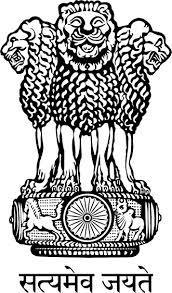 Embassy of IndiaBelgradePress ReleaseAmbassador addresses the First Diplomatic Forum	H.E. Mrs. Narinder Chauhan, Ambassador of India to the Republic of Serbia delivered an address at the First Diplomatic Forum dedicated to the professional development of public servants, organized by the Ministry of Public Administration and Local Self-Government and NALED on April 1, 2016 at Palace of Serbia, Belgrade.   	The aim of the Forum was to improve cooperation with diplomatic representative office of world countries offering Serbian citizens opportunity to attend supported trainings.Ambassador made presentation on India’s technical and economic cooperation programme (ITEC) being offered to various countries, including Serbia.  In her address she said “The philosophy of ITEC is equal partnership and sharing of development models and said she was glad that the Serbian institutions have shown a great interest and enthusiasm towards ITEC training courses and the feedback received from the trainees is encouraging”.    	ITEC Programme was extended to Serbia in 2008 and so far more than 130 scholars from Serbia have been imparted training under the Programme.  The training programmes are demand-driven and subjects selected are of interest to receiving countries for their working professionals on a wide and diverse range of skills and disciplines, including in IT, ICT, Expenditure Management, Entrepreneurship, WTO, Banking & Finance, Renewable Energy, Climate Change, Legislative Drafting, English proficiency, etc. ITEC Training empowers the scholars with not just professional skills, but also helps in preparing them for an increasingly globalized world. Government of India has spent billions of dollars on this programme since its inception in 1964. Place: BelgradeDate: April 1, 2016*****